Р А С П И С К А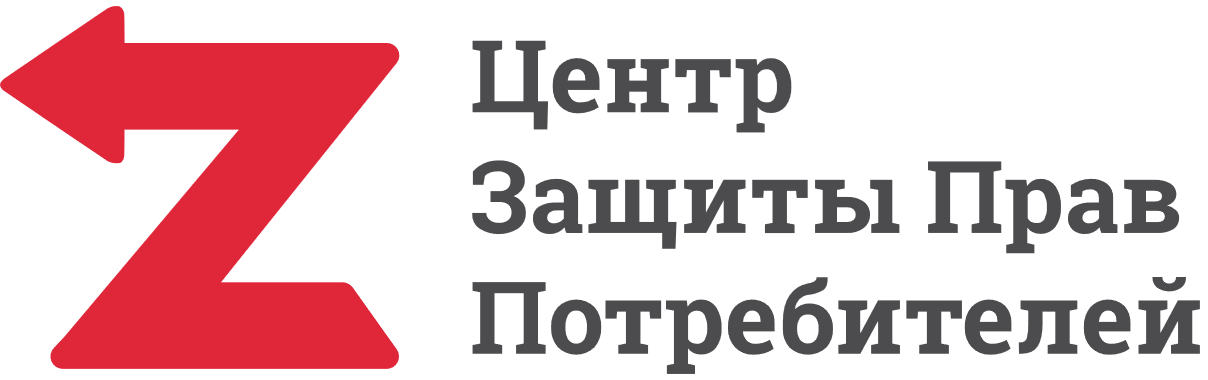 об отсутствии претензий
г.__________ 
(число, месяц, год)Я, ______________________________________, проживающий по адресу _____________________, тел. ____________, паспорт: серия ____ номер ______, выданный ________________________________________20__ года получил от _______________________________________, проживающего по адресу ____________________, тел. _________, паспорт: серия _____ номер _______, выданный __________________________________20__годаДенежные средства в сумме _________________В ВОЗМЕЩЕНИЕ ВСЕГО УЩЕРБА, ПРИЧИНЕННОГО МНЕ ЛИЧНО И МОЕМУ ИМУЩЕСТВУ ПРИ ЗАТОПЛЕНИИ КВАРТИРЫ, КОТОРОЕ ПРОИЗОШЛО «_______» ______________________года по адресу: _______________________________________________________
В случае предъявления мной, или третьими лицами, имущественных претензий - ОБЯЗУЮСЬ в досудебном порядке (в противном случае - по суду) в полном объеме возвратить __________________________ потраченные им деньги, в чем расписываюсь в присутствии свидетелей:_______________________________________
Фамилия и инициалы, подпись
Свидетель:________________
Свидетель:________________